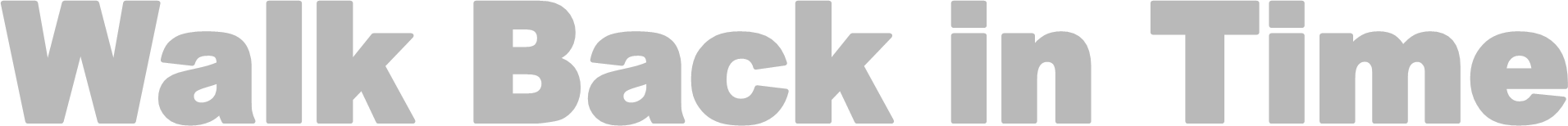 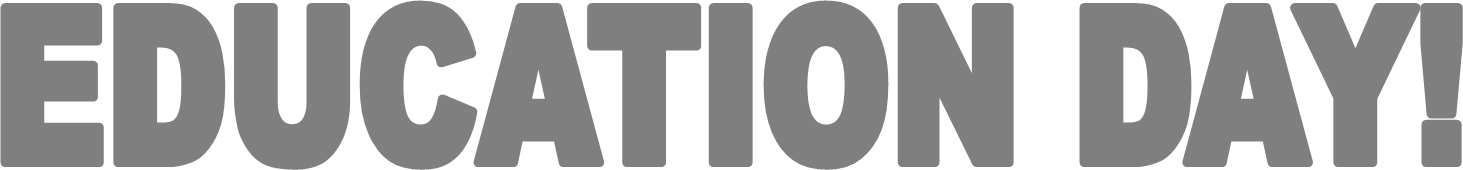 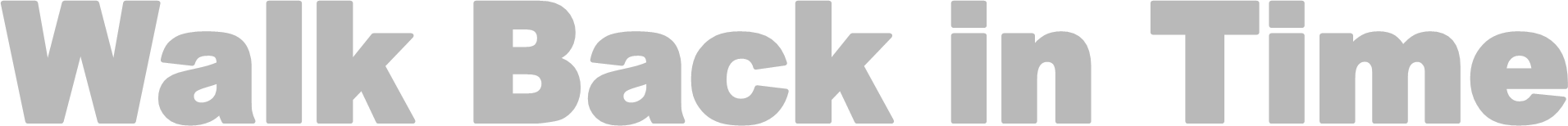 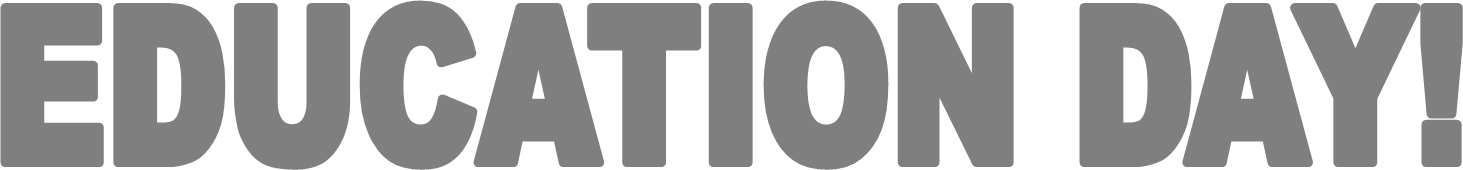 Your GUIDED TOUR will allow your classroom access to see the REENACTORS! You will have approximately 6 stops in the hour.  Some of the sites include:  Colonial, Civil War, Vikings, Mountain Men, Wild West Cowboys, Native Americans, Pony Express, Vietnam USMC, WWII, WWI, French & Indian War, Medieval Swordsmen, Pirates, etc.  THINGS TO DO BEFORE OR AFTER YOUR GUIDED TOUR*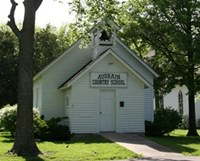 SCHOOLHOUSE
Every 15 minutes a new “class” begins. SIGN UP on the easel in front.  Teachers/helpers need to stand in back to allow children the seats inside. NO STROLLERS. MUSICEvery 15 minutes a new round of favorite songs begins.  The church can seat about 50 folks.  Come on in to join the song!GAMESOld-tyme games are housed under the pavilion. This is a great place to relax and maybe learn a new game.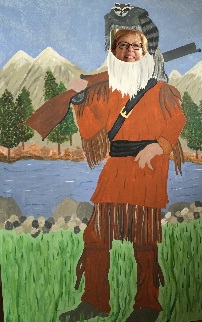 PICTURESTake some fun pictures of your students in the character figures located near the Stables.  SHOP 
There are several stores on the grounds that the students enjoy seeing.Wild BIRD SanctuaryThe Bird Area is a fun place to see birds up close with Conservation Agents on hand to explain. (Shhhhhhh….quiet by the birds…)PICNIC TOGETHERBring your lunches and find a spot under the shelter.  You may leave coolers here when you register. PARK PLAYGROUND NEAR THE SHELTERMAKE AN APPOINTMENT WITH SIMMONS STABLES IF YOU WANT TO WALK 2-3 BLOCKS OFF-SITE. 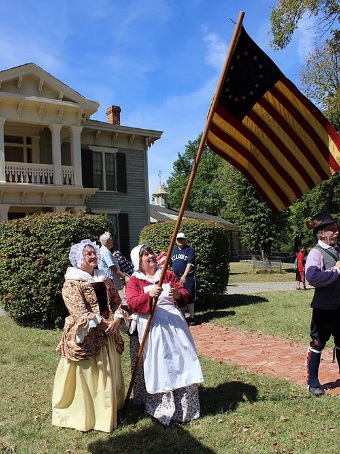 